 COORDENADORIA DO CURSO DE HISTÓRIA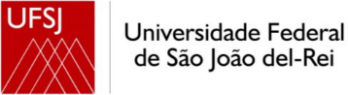 TERCEIRA ETAPA 1º SEMESTRE 11/03/23 a 24/03/23Matrícula: ____________________ Período: __________Curso: __________________Discente: ______________________________________________________________(  ) IncluirDisciplinas : ______________________________________________________________________________________________________________________________________________________________________________________________________________________________________________________________________________(  ) ExcluirDisciplinas: _____________________________________________________________ ______________________________________________________________________________________________________________________________________________(  ) Quebra de Pré Requisito:Disciplina: ____________________________________________________________________________________________________________________________________________________________________________________________________________Justificativa: _________________________________________________________________________________________________________________________________________________________________________________________________________________________________________________________________________________